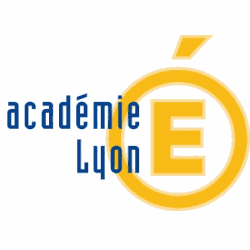 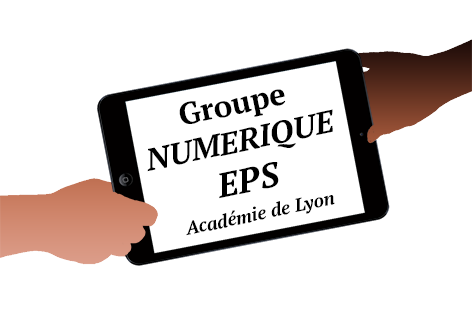              TITRE              Description rapideAPSA- NiveauOBJECTIFTYPE DE CLASSEAPSAIl s’agit de remplir l’essentiel du document en laissant vide les parties que vous ne pouvez pas remplir. Celui-ci sera relu par le Groupe Numérique EPS de l’Académie de Lyon avant de prendre une décision de publication. N’oubliez pas de nous joindre les ressources associées (fichiers, tutos ou autres). Merci . ClasseNiveau Il s’agit de remplir l’essentiel du document en laissant vide les parties que vous ne pouvez pas remplir. Celui-ci sera relu par le Groupe Numérique EPS de l’Académie de Lyon avant de prendre une décision de publication. N’oubliez pas de nous joindre les ressources associées (fichiers, tutos ou autres). Merci . ClasseAUTEUR-mailETABLISSEMENTM………. D…….. @ac-lyon.frCollège Lycée LPMATERIELS NECESSAIRESLOGICIELS / APPLICATIONS NECESSAIRESExemples : 1 PC1 tablette (Android – iPad)1 vidéoprojecteur 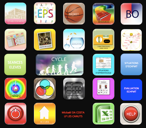 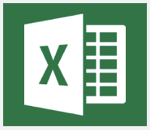  Ex : PEPSI OFFICIEL  via EXCELRESUME DU SCENARIO PEDAGOGIQUE	INTERET SPECIFIQUE DU NUMERIQUE EDUCATIF DANS CE SCENARIO PEDAGOGIQUE ET AILLEURS	ORGANISATION PEDAGOGIQUE DE LA CLASSEET EVOLUTION DU SCENARIO PEDAGOGIQUEORGANISATION PEDAGOGIQUE DE LA CLASSEET EVOLUTION DU SCENARIO PEDAGOGIQUESCHEMAETAPE 1ETAPE 1ETAPE 2ETAPE 2ETAPE 3ETAPE 3ETAPE 4ETAPE 4ETAPE 5ETAPE 5ETAPE 6ETAPE 6AJUSTEMENTS POSSIBLES SELONLE NIVEAU D’AUTONOMIE, DE COMPREHENSION ET D’ENTRAIDE DES ELEVESAJUSTEMENTS POSSIBLES SELONLE NIVEAU D’AUTONOMIE, DE COMPREHENSION ET D’ENTRAIDE DES ELEVESFaible autonomie :Grande autonomie : Peu d’entraide :Beaucoup d’altruisme :Difficulté de compréhension : Compréhension aisée :AJUSTEMENTS POSSIBLES SELONLE MATERIEL DISPONIBLEAJUSTEMENTS POSSIBLES SELONLE MATERIEL DISPONIBLEAJUSTEMENTS POSSIBLES SELONLE MATERIEL DISPONIBLE1 écran mobile(1 ordi ou 1 tablette)2 écrans mobiles( 2 ordis, 1 tablette + 1 ordi, 2 tablettes)4 tablettes et +LIENS DE TELECHARGEMENT DE LA (LES) RESSOURCE(S)LIENS DE TELECHARGEMENT DE LA (LES) RESSOURCE(S)LIENS DE TELECHARGEMENT DE LA (LES) RESSOURCE(S)NomOSLien de téléchargementPRE REQUIS TECHNIQUES D’UTILISATION DU NUMERIQUEPRE REQUIS TECHNIQUES D’UTILISATION DU NUMERIQUEPour l’enseignantPour l’élèveLES PLUS VALUESLES PLUS VALUESLES PLUS VALUESLES PLUS VALUESPour l’élèvePour l’élèvePour l’enseignantPour l’enseignantActeur de son apprentissage+++Permettre un retour rapide aux élèves Compréhension facilitée++Mutualiser les ressourcesVisualisation simplifiée des problèmes+Multiplier les ressourcesDéveloppement du regard critiqueFaciliter l’apprentissageAccroitre la motivationFaciliter les échanges entre enseignants et élèvesMettre en activitéFavoriser la continuité pédagogique entre les séancesImpulser l’autonomieAssurer un suivi des progrès des élèvesBénéficier d’un apprentissage individualiséS’autoévaluer ou être évalué différemmentConnaissance immédiate des résultatsRELATIONS ENTRE LE SCENARIO PEDAGOGIQUE ET LES PROGRAMMESRELATIONS ENTRE LE SCENARIO PEDAGOGIQUE ET LES PROGRAMMESRELATIONS ENTRE LE SCENARIO PEDAGOGIQUE ET LES PROGRAMMESSocle commun 2016Domaine 1 : les langages pour penser et communiquerSocle commun 2016Domaine 2 : Les méthodes et outils pour apprendreSocle commun 2016Domaine 3 : La formation de la personne et du citoyenSocle commun 2016Domaine 4 : Les systèmes naturels et les systèmes techniquesSocle commun 2016Domaine 5 : Les représentations du monde et l’activité humaineProgrammes EPSLIMITES AUX PROPOSITIONS  